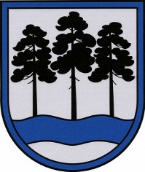 OGRES  NOVADA  PAŠVALDĪBAReģ.Nr.90000024455, Brīvības iela 33, Ogre, Ogres nov., LV-5001tālrunis 65071160, e-pasts: , www.ogresnovads.lv PAŠVALDĪBAS DOMES SĒDES PROTOKOLA IZRAKSTS7.Par grozījumiem Ogres novada pašvaldības domes 2013.gada 24.oktobra lēmumā “Par detālplānojuma projekta un administratīvā līguma par tā īstenošanu apstiprināšanu nekustamā īpašuma „Lejasjaunzemi” zemes vienībai ar kadastra apzīmējumu 7480-006-0115, Ogresgala pagastā, Ogres novadā”Saskaņā ar Ogres novada pašvaldības (turpmāk – Pašvaldība) domes 2013.gada 24.oktobra lēmumu “Par detālplānojuma projekta un administratīvā līguma par tā īstenošanu apstiprināšanu nekustamā īpašuma „Lejasjaunzemi” zemes vienībai ar kadastra apzīmējumu 7480-006-0115, Ogresgala pagastā, Ogres novadā” (turpmāk – Lēmums) apstiprināts detālplānojums nekustamajam īpašumam “Lejasjaunzemi” (turpmāk – Detālplānojums).  Ar Lēmuma 1.punktu apstiprināts līguma projekts par Detālplānojuma īstenošanu (Lēmuma pielikums).Teritorijas attīstības un plānošanas likuma (turpmāk – Likums) 31.panta 1.punkts nosaka, ka detālplānojumu īsteno saskaņā ar administratīvo līgumu, kas noslēgts starp vietējo pašvaldību un detālplānojuma īstenotāju. Atbilstoši Likuma 31.panta 2.punktam līgumā, ievērojot Administratīvā procesa likuma noteikumus, iekļauj dažādus nosacījumus, termiņus un atcelšanas atrunas, kā arī prasības attiecībā uz objektu būvdarbu uzsākšanas termiņu, detālplānojuma teritorijas un publiskās infrastruktūras apsaimniekošanu, izbūves kārtām un to secību. Likuma 31.panta 3.punkts paredz, ka vietējā pašvaldība var noteikt termiņu, kurā uzsākama detālplānojuma īstenošana – detālplānojuma teritorijas izbūve (izmantošana) atbilstoši detālplānojuma risinājumam un noteiktajām prasībām.Detālplānojuma risinājumi rada priekšnoteikumus nekustamā īpašuma “Lejasjaunzemi”, Ogresgala pag., Ogres nov., kadastra Nr.7480 006 0115, (turpmāk – Nekustamais īpašums) attīstībai derīgo izrakteņu ieguvei (turpmāk – Paredzētā darbība). 2013.gada 29.oktobrī starp Pašvaldību un J.T. (turpmāk – Detālplānojuma īstenotājs) noslēgts administratīvais līgums par Detālplānojuma īstenošanu (turpmāk – Līgums). Līguma 1.3.punktā noteikti Detālplānojuma īstenošanas pasākumi, cita starpā paredz piebraucamā ceļa projektēšanu, saskaņošanu un izbūvi (1.3.2.punkts). Saskaņā ar Līguma 2.1.1.punktu Detālplānojuma īstenotājs apņemas veikt piebraucamā ceļa (turpmāk – Ceļš) Nekustamajam īpašumam izbūvi un nodošanu ekspluatācijā. Atbilstoši Līguma 2.1.7.punktam Detālplānojumā paredzētās darbības jāīsteno līdz 2023.gada 31.decembrim. Ceļš ir Pašvaldības īpašumā esošā inženierbūve Nr.8030, kadastra apzīmējums Nr.74800060087006. 2022.gada 10.augustā Pašvaldības izpilddirektors Pēteris Špakovskis, Pašvaldības Centrālās administrācijas Ielu un ceļu uzturēšanas nodaļas vadītājs Pēteris Bužeris un Pašvaldības Centrālās administrācijas Ielu un ceļu uzturēšanas nodaļas meliorācijas inženiere Liene Sauka veica Ceļa vizuālo apsekošanu, izvērtējot tā tehnisko stāvokli. Saskaņā ar 2022.gada 10.augusta Apsekošanas aktu Nr.14-1.1/5 “Par pašvaldības inženierbūves apsekošanu” (turpmāk – Apsekošanas akts), Ceļš ir labā tehniskajā stāvoklī, bez būtiskiem defektiem, bedrēm vai erozijas vietām; Ceļš tiek uzturēts atbilstoši noteiktajai ceļu uzturēšanas klasei un tam nav nepieciešama pārbūve vai atjaunošanas darbi. Saskaņā ar Pašvaldības 2012.gada 21.jūnija saistošo noteikumu Nr.16/2012 “Ogres novada teritorijas izmantošanas un apbūves noteikumi” 7.pielikumu “Ogres novada teritorijas atļautās un plānotās izmantošanas kartes” Detālplānojuma teritorijas apkārtnē noteiktais funkcionālais zonējums neparedz blīvo dzīvojamo vai publisko apbūvi. Blīva savrupmāju apbūve atrodas tālāk par 1 kilometru no Detālplānojuma teritorijas. Detālplānojuma teritorijas tiešajā tuvumā konstatējamas vairākas viensētas. 2022.gada 31.augustā saņemts J.T. iesniegums (reģistrēts Pašvaldībā ar Nr.2-4.2/2519), kurā lūgts pagarināt Detālplānojuma īstenošanas termiņu. Izvērtējot faktiskos apstākļus, Pašvaldība secina, ka Detālplānojuma īstenošanas termiņa pagarināšana par 10 gadiem neradīs sabiedrības un Pašvaldības interešu aizskārumu. Pamatojoties uz Apsekošanas aktu, un ņemot vērā lietderīguma apsvērumus, Pašvaldība secina, ka Ceļa pārbūvei nav pamata un Līguma 2.1.1.punktā noteiktais nosacījums pārbūvēt Ceļu uzskatāms par nepamatotu un nesamērīgu. Nolūkā mazināt Paredzētās darbības potenciālo negatīvo ietekmi uz tuvumā esošo viensētu iedzīvotāju dzīves kvalitāti, Pašvaldība uzskata par nepieciešamību noteikt, ka Paredzētā darbība (t.sk. derīgo izrakteņu transportēšana) īstenojama tikai darba dienās plkst. 08:00-18:00. No minētā izriet nepieciešamība veikt attiecīgos grozījumus Līgumā. Ņemot vērā minēto un pamatojoties uz Teritorijas attīstības plānošanas likuma 31.pantu,balsojot: ar 20 balsīm "Par" (Andris Krauja, Artūrs Mangulis, Atvars Lakstīgala, Dace Kļaviņa, Dace Veiliņa, Edgars Gribusts, Egils Helmanis, Gints Sīviņš, Ilmārs Zemnieks, Indulis Trapiņš, Jānis Iklāvs, Jānis Kaijaks, Jānis Lūsis, Jānis Siliņš, Kaspars Bramanis, Pāvels Kotāns, Raivis Ūzuls, Rūdolfs Kudļa, Toms Āboltiņš, Valentīns Špēlis), "Pret" – nav, "Atturas" – nav, Ogres novada pašvaldības dome NOLEMJ:1. Izdarīt Ogres novada pašvaldības  (turpmāk – Pašvaldība) domes 2013.gada 24.oktobra lēmuma “Par detālplānojuma projekta un administratīvā līguma par tā īstenošanu apstiprināšanu nekustamā īpašuma „Lejasjaunzemi” zemes vienībai ar kadastra apzīmējumu 7480-006-0115, Ogresgala pagastā, Ogres novadā” pielikumā “Līgums par detālplānojuma īstenošanu” šādus grozījumus:1.1. svītrot 1.3.2.punktu;1.2. svītrot 2.1.1.punktu;1.2.  2.1.7.punktā skaitli “2023” aizstāt ar skaitli “2033”;1.3. papildināt ar 2.2.11.punktu šādā redakcijā:“2.2.11. iegūt un transportēt derīgos izrakteņus tikai darba dienās plkst. 08:00 - 18:00.”. 2. Uzdot viena mēneša laikā no šī lēmuma spēkā stāšanās Pašvaldības Centrālās administrācijas Attīstības un plānošanas nodaļas telpiskajam plānotājam organizēt vienošanās par grozījumiem administratīvajā līgumā par detālplānojuma nekustamajam īpašumam “Lejasjaunzemi”, Ogresgala pag., Ogres nov., kadastra Nr.7480 006 0015, īstenošanu noslēgšanu starp Pašvaldību un J.T.  3. Kontroli par lēmuma izpildi uzdot Ogres novada pašvaldības izpilddirektoram. (Sēdes vadītāja,domes priekšsēdētāja E.Helmaņa paraksts)Ogrē, Brīvības ielā 33Nr.222022.gada 29.septembrī 